На почтовые маршруты Красноярского края выйдут 28 новых автомобилей «УАЗ» В ближайшее время новый транспорт будет доставлять посылки и корреспонденцию по почтовым маршрутам региона. Автомобили соответствуют всем требованиям, которые предъявляются к перевозке почты. «Грузоподъемность «УАЗ» составляет 1000 кг. Автомашины с символикой Почты России оснащены белыми проблесковыми маячками и сиреной, связью с диспетчером, навигационным оборудованием системы ГЛОНАСС.  Все это обеспечивает безопасность почтовых перевозок», - отмечает заместитель директора УФПС Красноярского края по логистике Юрий Кочнев. – С новыми автомобилями мы будем доставлять почту еще быстрее».В последний раз почтовый автопарк Красноярского края обновлялся в октябре 2020 года. Тогда в распоряжение почтовиков поступили 18 автомобилей «LADA Largus».Всего в Красноярском крае действует 451 почтовый маршрут протяженностью около 55 тысяч километров. На них работают более 350 автомобилей. ПРЕСС-РЕЛИЗ10 февраля 2021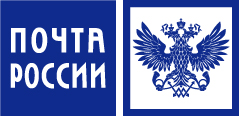 